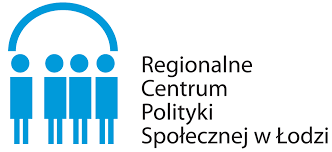 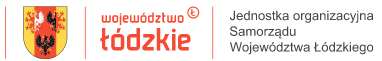 HARMONOGRAMSzkolenia:  „Zasady zdrowego stylu pracy w obszarze pomocowym. Przeciwdziałanie wypaleniu zawodowemu”.Miejsce: Instytut Europejski (CDK), Łódź, ul. Piotrkowska 258/260Termin: 6.12.2023 r., godz. 8.30 – 15.00Prowadząca szkolenie:  Ewa Ambroziak - coach, psycholog dorosłych, psycholog pracy.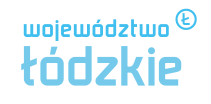 8.30 – 10.30CZĘŚĆ I    1. Wypalenie zawodowe jako ryzyko dla zdrowia psychicznego pracowników obszaru pomocowego. Model przyczyny - objawy - skutki.    2. Jak przeciwdziałać wypaleniu na poziomie systemowym? Wyzwania w zarządzaniu zespołami.     3. Wyzwalacze napięcia – jak wzmacniać zasoby zespołu i budować sieci wsparcia społecznego w radzeniu sobie ze stresującymi sytuacjami w pracy?     4. Profilaktyka wypalenia zawodowego na poziomie liderskim. Między stanowczością a empatią. Rola odpoczynku, pasji i satysfakcjonujących relacji w budowaniu work - life balance. 10.30 – 10.45Przerwa10.45 – 12.45CZĘŚĆ II    5. Dziesięć zdrowych sposobów obniżania napięcia powodowanego stresem.    6. Dziesięć zasad zdrowego stylu pracy. Jakie nawyki przekładają się na skuteczne działanie i profilaktykę wypalenia w codziennej pracy? Uważność i samoświadomość.12.45 – 13.00Przerwa13.00 – 15.00CZĘŚĆ III    7. Mentoring, superwizja, rozwój osobisty – jak wykorzystywać profesjonalne oddziaływania w programach rozwoju kompetencji?    8. Jak planować działania psychoedukacyjne i dbać o efektywną komunikację? Jak tworzyć wspierające środowisko pracy?    9. Podsumowanie, pytania i odpowiedzi. 